 1- دلبندم شکل های هر دو دسته روی هم چند تا می شود؟ ابتدا با چوب خط و سپس با یک عدد نشان بده.2- طول هر شکل چند تا چینه است؟ عدد مربوط به آن را بنویس.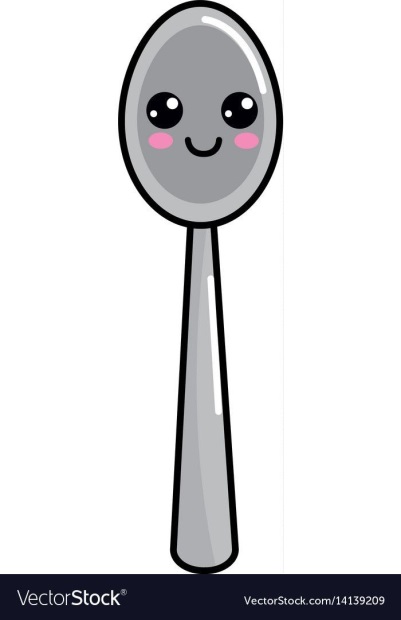 3- با استفاده از خط کش، خطّی بکش که شکل را به دو نیمه ی مثل هم تقسیم کند. 4- عدد مربوط به هر دسته را بنویس و دور دسته ای که شکل های بیشتری دارد خط بکش.5- جاهای خالی را مانند الگو پر کن.1 - 7 - 6 - 5 - 4 - 3 - 2 - 1 - 7 - 6 - 5 - 4 - 3 - 2 -15 - 4 - 3 - 2 - 1 - 5 - 4 - 3 - 2 - 1 - 5 - 4 - 3 - 2 -16 - 5 - 4 - 7 - 6 - 5 - 4 - 7 - 6 - 5 - 4 - 7 - 6 - 5 - 4 6- عزیزم الگو را ادامه بده.7- جدول شگفت انگیز زیر را با عدد مناسب کامل کن. 251634346251125463463512514326632145